 АДМИНИСТРАЦИЯ ОРЛОВСКОГО РАЙОНА 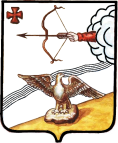 КИРОВСКОЙ ОБЛАСТИПОСТАНОВЛЕНИЕ__________										№ ______-пг. ОрловВ соответствии с Земельным кодексом Российской Федерации, Федеральным законом от 06.10.2003 № 131-ФЗ «Об общих принципах организации местного самоуправления в Российской Федерации», Федеральным законом от 26.12.2008 №  294-ФЗ «О защите прав юридических лиц и индивидуальных предпринимателей при осуществлении государственного контроля (надзора) и муниципального контроля», постановлением Правительства Кировской области от 18.09.2012 № 171/537 «Об утверждении Порядка разработки и принятия административных регламентов осуществления муниципального контроля органами местного самоуправления муниципальных образований Кировской области»,  Положением о муниципальном земельном контроле на территории муниципального образования Орловский муниципальный район, утвержденным постановлением администрации Орловского района от 06.06.2019 № 363-п, ПОСТАНОВЛЯЕТ:1. Утвердить 2. Контроль за выполнением постановления возложить на начальника Отдела по имуществу и земельным ресурсам администрации Орловского района Боровского А.Н.3. Опубликовать постановление в Информационном бюллетене органов местного самоуправления муниципального образования Орловский муниципальный район Кировской области. 4. Постановление вступает в силу после официального опубликования.________________________________________________________________	УТВЕРЖДЕН                                                                                     	постановлением администрации 	Орловского района 	от                       №  Административный регламент осуществления муниципального земельного контроля на территории муниципального образования Орловский муниципальный район Кировской областиОбщие положения1.1. Административный регламент осуществления муниципального земельного контроля на территории муниципального образования Орловский муниципальный район (далее - Административный регламент) устанавливает состав, сроки и последовательность действий (административных процедур) администрации Орловского района как органа местного самоуправления при осуществлении муниципального земельного контроля.1.2. Исполнение настоящего Административного регламента осуществляется администрацией Орловского района (далее - Администрация) в лице отдела по имуществу и земельным ресурсам администрации Орловского района (далее - Отдел). Должностные лица, уполномоченные на осуществление муниципального земельного контроля, определяются муниципальным правовым актом.1.3. Перечень нормативных правовых актов, регулирующих осуществление муниципального земельного контроля, с указанием их реквизитов и источников официального опубликования размещен на официальном сайте Администрации в информационно-телекоммуникационной сети "Интернет" (admorlov.ru).1.4. Муниципальный земельный контроль - деятельность Администрации по контролю за соблюдением органами государственной власти и органами местного самоуправления, юридическими лицами (далее - юридические лица), индивидуальными предпринимателями, гражданами, не являющимися индивидуальными предпринимателями (далее - физические лица), в отношении объектов земельных отношений требований законодательства Российской Федерации, законодательства Кировской области, за нарушение которых законодательством Российской Федерации, законодательством Кировской области предусмотрена административная и иная ответственность (далее - обязательные требования), и требований, установленных муниципальными правовыми актами, а также по организации и проведению мероприятий по профилактике нарушений указанных требований, мероприятий по контролю, осуществляемых без взаимодействия с юридическими лицами, индивидуальными предпринимателями.1.4. Объекты земельных отношений – земли, земельные участки и части земельных участков, расположенные на межселенной территории муниципального образования Орловский муниципальный район Кировской области, а также в отношении объектов земельных отношений, расположенных в границах входящих в состав Орловского сельского поселения.1.5. Права и обязанности должностных лиц при осуществлении муниципального земельного контроля.1.5.1. Должностные лица при осуществлении муниципального земельного контроля имеют право:привлекать в установленном порядке научно-исследовательские, проектно-изыскательские и другие организации для проведения соответствующих анализов, проб, осмотров и подготовки заключений, связанных с предметом проводимой проверки;запрашивать у физических лиц, юридических лиц и индивидуальных предпринимателей сведения и материалы о состоянии, использовании земель, в том числе документы, удостоверяющие право на земельный участок, иные сведения и документы, необходимые для осуществления муниципального земельного контроля;направлять запросы и получать сведения от органов государственной власти, органов местного самоуправления и иных организаций, необходимые для осуществления своих функций, в том числе в порядке информационного взаимодействия;посещать в установленном порядке организации и объекты, обследовать земельные участки, находящиеся в собственности, владении, пользовании и аренде, а также земельные участки, занятые специальными объектами, с учетом установленного режима посещения;обращаться в органы Министерства внутренних дел Российской Федерации за содействием в предотвращении или пресечении действий, являющихся нарушением земельного законодательства либо препятствующих осуществлению муниципального земельного контроля, а также в установлении личности физических лиц, в чьих действиях имеются явные признаки нарушения земельного законодательства;готовить и передавать материалы (в том числе акты проверок), содержащие данные, указывающие на наличие события административного правонарушения в области земельных отношений, в соответствующие государственные органы для привлечения виновных лиц к административной ответственности;вносить предложения в соответствующие государственные и муниципальные органы о приостановлении или прекращении деятельности по использованию земельных участков, осуществляемой с нарушением земельного законодательства.1.5.2. Должностные лица при осуществлении муниципального земельного контроля обязаны:своевременно и в полной мере исполнять предоставленные в соответствии с законодательством Российской Федерации полномочия по предупреждению, выявлению и пресечению нарушений обязательных требований, установленных федеральными законами и муниципальными правовыми актами;соблюдать законодательство Российской Федерации, права и законные интересы физических лиц, юридических лиц и индивидуальных предпринимателей, проверка которых проводится;проводить проверку на основании приказа Отдела о ее проведении в соответствии с ее назначением (далее - приказ);проводить проверку только во время исполнения служебных обязанностей;выездную проверку проводить при предъявлении копии приказа о проведении проверки и в случае, предусмотренном частью 5 статьи 10 Федерального закона от 26.12.2008 N 294-ФЗ "О защите прав юридических лиц и индивидуальных предпринимателей при осуществлении государственного контроля (надзора) и муниципального контроля" (далее - Федеральный закон N 294-ФЗ), копии документа о согласовании проведения проверки с органом прокуратуры по месту осуществления деятельности таких юридических лиц, индивидуальных предпринимателей. В случае проведения внеплановой проверки в отношении физического лица согласование проведения внеплановой выездной проверки с органами прокуратуры не требуется;не препятствовать руководителю, иному должностному лицу или уполномоченному представителю юридического лица и индивидуальному предпринимателю, его уполномоченному представителю, физическому лицу или его уполномоченному представителю присутствовать при проведении проверки и давать разъяснения по вопросам, относящимся к предмету проверки;представлять руководителю, иному должностному лицу или уполномоченному представителю юридического лица, индивидуальному предпринимателю, его уполномоченному представителю, физическому лицу или его уполномоченному представителю, присутствующим при проведении проверки, информацию и документы, относящиеся к предмету проверки;знакомить руководителя, иное должностное лицо или уполномоченного представителя юридического лица, индивидуального предпринимателя, его уполномоченного представителя, физическое лицо или его уполномоченного представителя с результатами проверки;учитывать при определении мер, принимаемых по фактам выявленных нарушений, соответствие указанных мер тяжести нарушений, их потенциальной опасности для жизни, здоровья людей, для животных, растений, окружающей среды, объектов культурного наследия (памятников истории и культуры) народов Российской Федерации, музейных предметов и музейных коллекций, включенных в состав Музейного фонда Российской Федерации, особо ценных, в том числе уникальных, документов Архивного фонда Российской Федерации, документов, имеющих особое историческое, научное, культурное значение, входящих в состав национального библиотечного фонда, безопасности государства, для возникновения чрезвычайных ситуаций природного и техногенного характера, а также не допускать необоснованное ограничение прав и законных интересов граждан, в том числе и индивидуальных предпринимателей, юридических лиц;доказывать обоснованность своих действий при их обжаловании юридическими лицами, индивидуальными предпринимателями в порядке, установленном законодательством Российской Федерации;соблюдать сроки проведения проверки, установленные Федеральным законом N 294-ФЗ;не требовать при проверке от физического лица, юридического лица, индивидуального предпринимателя документы и иные сведения, представление которых не предусмотрено законодательством Российской Федерации;перед началом проведения выездной проверки по просьбе руководителя, иного должностного лица или уполномоченного представителя юридического лица, индивидуального предпринимателя, его уполномоченного представителя, физического лица или его уполномоченного представителя ознакомить их с положениями настоящего Административного регламента, в соответствии с которым проводится проверка;осуществлять запись о проведенной проверке в журнале учета проверок в случае его наличия у юридического лица, индивидуального предпринимателя;знакомить руководителя, иное должностное лицо или уполномоченного представителя юридического лица, индивидуального предпринимателя, его уполномоченного представителя, физическое лицо, его уполномоченного представителя с документами и (или) информацией, полученными в рамках межведомственного информационного взаимодействия.1.5.3. При проведении проверки должностные лица при осуществлении муниципального земельного контроля не вправе:проверять выполнение обязательных требований и требований, установленных муниципальными правовыми актами, если такие требования не относятся к полномочиям органа муниципального земельного контроля, от имени которого действуют эти должностные лица;проверять выполнение требований, установленных нормативными правовыми актами органов исполнительной власти Союза Советских Социалистических Республик и Российской Советской Федеративной Социалистической Республики, а также выполнение требований нормативных документов, обязательность применения которых не предусмотрена законодательством Российской Федерации;проверять выполнение обязательных требований и требований, установленных муниципальными правовыми актами, не опубликованными в установленном законодательством Российской Федерации порядке;осуществлять плановую или внеплановую выездную проверку в случае отсутствия при ее проведении руководителя, иного должностного лица или уполномоченного представителя юридического лица, индивидуального предпринимателя, его уполномоченного представителя, за исключением случая проведения такой проверки в связи с причинением вреда жизни, здоровью граждан, вреда животным, растениям, окружающей среде, объектам культурного наследия (памятникам истории и культуры) народов Российской Федерации, музейным предметам и музейным коллекциям, включенным в состав Музейного фонда Российской Федерации, особо ценным, в том числе уникальным, документам Архивного фонда Российской Федерации, документам, имеющим особое историческое, научное, культурное значение, входящим в состав национального библиотечного фонда, безопасности государства, в связи с возникновением чрезвычайных ситуаций природного и техногенного характера, а также проверки соблюдения требований земельного законодательства в случаях надлежащего уведомления собственников земельных участков, землепользователей, землевладельцев и арендаторов земельных участков;требовать представления документов, информации, образцов продукции, проб обследования объектов окружающей среды и объектов производственной среды, если они не являются объектами проверки или не относятся к предмету проверки, а также изымать оригиналы таких документов;распространять информацию, полученную в результате проведения проверки и составляющую государственную, коммерческую, служебную, иную охраняемую законом тайну, за исключением случаев, предусмотренных законодательством Российской Федерации;превышать установленные сроки проведения проверки;осуществлять выдачу юридическим лицам, индивидуальным предпринимателям предписаний или предложений о проведении за их счет мероприятий по контролю;требовать от юридического лица, индивидуального предпринимателя представления документов и (или) информации, включая разрешительные документы, имеющиеся в распоряжении иных государственных органов, органов местного самоуправления либо подведомственных государственным органам или органам местного самоуправления организаций, включенные в определенный Правительством Российской Федерации перечень;требовать от юридического лица, индивидуального предпринимателя представления документов, информации до даты начала проведения проверки. Орган муниципального земельного контроля после принятия распоряжения о проведении проверки вправе запрашивать необходимые документы и (или) информацию в рамках межведомственного информационного взаимодействия;отбирать образцы продукции, пробы обследования объектов окружающей среды и объектов производственной среды для проведения их исследований, испытаний, измерений без оформления протоколов об отборе указанных образцов, проб по установленной форме и в количестве, превышающем нормы, установленные национальными стандартами, правилами отбора образцов, проб и методами их исследований, испытаний, измерений, техническими регламентами или действующими до дня их вступления в силу иными нормативными техническими документами и правилами и методами исследований, испытаний, измерений;осуществлять плановую или внеплановую выездную проверку в случае отсутствия при ее проведении физического лица, его уполномоченного представителя, за исключением случая проведения такой проверки в связи с причинением вреда жизни, здоровью граждан, вреда животным, растениям, окружающей среде, объектам культурного наследия (памятникам истории и культуры) народов Российской Федерации, музейным предметам и музейным коллекциям, включенным в состав Музейного фонда Российской Федерации, особо ценным, в том числе уникальным, документам Архивного фонда Российской Федерации, документам, имеющим особое историческое, научное, культурное значение, входящим в состав национального библиотечного фонда, безопасности государства, в связи с возникновением чрезвычайных ситуаций природного и техногенного характера, а также проверки соблюдения требований земельного законодательства в случаях надлежащего уведомления собственников земельных участков, землепользователей, землевладельцев и арендаторов земельных участков.1.6. Права и обязанности лиц, в отношении которых осуществляются мероприятия по муниципальному земельному контролю.1.6.1. Физические лица, юридические лица, индивидуальные предприниматели, в отношении которых проводятся мероприятия по муниципальному земельному контролю, имеют право:непосредственно присутствовать при проведении проверки, давать объяснения по вопросам, относящимся к предмету проверки;получать от Администрации, ее должностных лиц информацию, которая относится к предмету проверки, предоставление которой предусмотрено Федеральным законом N 294-ФЗ;знакомиться с результатами проверки и указывать в акте проверки о своем ознакомлении с результатами проверки, согласии или несогласии с ними, а также с отдельными действиями должностных лиц Администрации;обжаловать действия (бездействие) должностных лиц Администрации, повлекшие за собой нарушение прав при проведении проверки, в административном и (или) судебном порядке в соответствии с законодательством Российской Федерации;на возмещение вреда, причиненного вследствие действий (бездействия) должностных лиц Администрации, признанных в установленном законодательством Российской Федерации порядке неправомерными;привлекать Уполномоченного при Президенте Российской Федерации по защите прав предпринимателей либо уполномоченного по защите прав предпринимателей в субъекте Российской Федерации к участию в проверке;знакомиться с документами и (или) информацией, полученными органом муниципального земельного контроля в рамках межведомственного информационного взаимодействия от иных государственных органов, органов местного самоуправления либо подведомственных государственным органам или органам местного самоуправления организаций, в распоряжении которых находятся эти документы и (или) информация;представлять документы и (или) информацию, запрашиваемые в рамках межведомственного информационного взаимодействия, в орган муниципального земельного контроля по собственной инициативе.1.6.2. Физические лица, юридические лица, индивидуальные предприниматели, в отношении которых проводятся мероприятия по муниципальному земельному контролю, при проведении проверки обязаны:обеспечить должностным лицам Администрации, проводящим проверку, доступ на земельные участки, в расположенные на них здания, строения, сооружения и предоставить документацию, необходимую для проведения проверки;обеспечить присутствие руководителей, иных должностных лиц или уполномоченных представителей юридических лиц; индивидуальные предприниматели обязаны присутствовать или обеспечить присутствие уполномоченных представителей, ответственных за организацию и проведение мероприятий по выполнению обязательных требований и требований, установленных муниципальными правовыми актами.2. Требования к порядку осуществления муниципального земельного контроля2.1. Порядок информирования об осуществлении муниципального земельного контроля.2.1.1. Информацию о месте нахождения и графике работы, контактных телефонах, адресах электронной почты, официальном сайте администрации города Кирова можно получить:на официальном сайте Администрации в информационно-телекоммуникационной сети "Интернет" (http:// admorlov.ru);на информационных стендах, расположенных в Отделе;при личном обращении заявителя;при обращении в письменной форме, в форме электронного документа;по телефону.2.2. Ответственным за обобщение информации о муниципальном земельном контроле в соответствии с действующим законодательством, за размещение на официальном сайте Администрации в информационно-телекоммуникационной сети "Интернет", на информационных стендах является Отдел.2.3. Информация по вопросам осуществления муниципального земельного контроля размещается в открытой и доступной форме на официальном сайте Администрации в информационно-телекоммуникационной сети "Интернет", на информационных стендах Отдела, а также предоставляется по телефону, посредством письменных разъяснений, путем электронного информирования, на личном приеме.2.4. Организация и проведение муниципального земельного контроля в отношении юридических лиц, индивидуальных предпринимателей и физических лиц осуществляются бесплатно.2.5. Сроки исполнения мероприятий по осуществлению муниципального земельного контроля.2.5.1. В отношении физических лиц срок проведения проверки не может превышать двадцать рабочих дней. О проведении внеплановой проверки физическое лицо уведомляется органом муниципального земельного контроля не менее чем за двадцать четыре часа до начала ее проведения любым доступным способом, позволяющим зафиксировать факт получения уведомления. В исключительных случаях, предусмотренных законодательством, срок проведения проверки в отношении граждан может быть продлен руководителем органа муниципального земельного контроля, но не более чем на десять рабочих дней.2.5.2. В отношении юридических лиц и индивидуальных предпринимателей дата и срок проведения проверки указываются в годовом плане проведения плановых проверок, утвержденном постановлением Администрации, и не может превышать двадцать рабочих дней.2.5.3. В отношении одного субъекта малого предпринимательства общий срок проведения плановых выездных проверок не может превышать пятьдесят часов для малого предприятия и пятнадцать часов для микропредприятия в год.В случае необходимости при проведении проверки, указанной в настоящем пункте, получения документов и (или) информации в рамках межведомственного информационного взаимодействия проведение проверки может быть приостановлено руководителем (заместителем руководителя) органа муниципального земельного контроля на срок, необходимый для осуществления межведомственного информационного взаимодействия, но не более чем на десять рабочих дней. Повторное приостановление проведения проверки не допускается.На период действия срока приостановления проведения проверки приостанавливаются связанные с указанной проверкой действия органа муниципального земельного контроля на территории, в зданиях, строениях, сооружениях, помещениях, на иных объектах субъекта малого предпринимательства.2.5.4. В исключительных случаях, связанных с необходимостью проведения сложных и (или) длительных исследований, испытаний, специальных экспертиз и расследований, на основании мотивированных предложений должностных лиц органа муниципального земельного контроля, проводящих выездную плановую проверку, срок проведения выездной плановой проверки может быть продлен руководителем органа муниципального земельного контроля, но не более чем на двадцать рабочих дней, в отношении малых предприятий - не более чем на пятьдесят часов, микропредприятий - не более чем на пятнадцать часов.2.5.5. Срок проведения документарной и (или) выездной проверок в отношении юридического лица, которое осуществляет свою деятельность на территориях нескольких субъектов Российской Федерации, устанавливается отдельно по каждому филиалу, представительству, обособленному структурному подразделению юридического лица, при этом общий срок проведения проверки не может превышать шестьдесят рабочих дней.2.6. Исчерпывающий перечень документов и (или) информации, необходимых для осуществления муниципального земельного контроля в отношении юридических лиц, индивидуальных предпринимателей и физических лиц и достижения целей и задач проведения проверки:2.6.1. Копия документа, удостоверяющего личность физического лица.2.6.2. Копии правоустанавливающих и (или) правоудостоверяющих документов на земельный участок, за исключением документов, которые должны быть представлены в уполномоченный орган в порядке межведомственного информационного взаимодействия.2.6.3. Копия свидетельства о государственной регистрации физического лица в качестве индивидуального предпринимателя (для индивидуальных предпринимателей), копия свидетельства о государственной регистрации юридического лица (для юридических лиц) или выписка из Единого государственного реестра юридических лиц или индивидуальных предпринимателей.В случае если заявитель не представил указанные документы самостоятельно по собственной инициативе, они запрашиваются Администрацией в рамках межведомственного информационного взаимодействия в государственных органах, органах местного самоуправления и подведомственных государственным органам или органам местного самоуправления организациях, в распоряжении которых находятся указанные документы.2.6.4. Документы, необходимые для осуществления муниципального земельного контроля, могут быть направлены в форме электронного документа с использованием Единого портала. В этом случае документы подписываются электронной подписью в соответствии с законодательством Российской Федерации.Состав, последовательность и сроки выполнения административных процедур (действий), требования к порядку их выполнения, в том числе особенности выполнения административных процедур (действий) в электронной форме3.1. Осуществление муниципального земельного контроля включает в себя следующие административные процедуры (действия):организация проведения проверки;проведение проверки и оформление ее результатов;принятие предусмотренных законодательством Российской Федерации мер по выявленным нарушениям;проведение плановых (рейдовых) осмотров, обследований земельных участков при осуществлении мероприятий по муниципальному земельному контролю без взаимодействия с юридическими лицами, индивидуальными предпринимателями, физическими лицами (далее - осмотры);организация и проведение мероприятий, направленных на профилактику нарушений обязательных требований и требований, установленных муниципальными правовыми актами.3.2. Организация проведения проверки.3.2.1. Плановые проверки.3.2.1.1. Предметом плановой проверки является соблюдение юридическими лицами, индивидуальными предпринимателями и физическими лицами в процессе осуществления деятельности совокупности предъявляемых обязательных требований и требований, установленных муниципальными правовыми актами.3.2.1.2. Основанием для включения плановой проверки в ежегодный план проведения плановых проверок в отношении юридических лиц и индивидуальных предпринимателей является истечение трех лет со дня:государственной регистрации юридического лица, индивидуального предпринимателя;окончания проведения последней плановой проверки юридического лица, индивидуального предпринимателя.3.2.1.3. Проекты ежегодных планов муниципальных проверок до их утверждения направляются Отделом на согласование в территориальные органы федеральных органов государственного земельного надзора до 1 июня года, предшествующего году проведения соответствующих проверок.3.2.1.4. Проект сводного ежегодного плана проведения плановых проверок в срок до 1 сентября года, предшествующего году проведения плановых проверок, Отдел направляет в прокуратур.3.2.1.5. Прокуратура рассматривает проект ежегодного плана проведения плановых проверок на предмет законности включения в него объектов муниципального земельного контроля в соответствии с частью 4 статьи 9 Федерального закона N 294-ФЗ и в срок до 1 октября года, предшествующего году проведения плановых проверок, вносит предложения руководителю органа муниципального земельного контроля об устранении выявленных замечаний и о проведении при возможности в отношении отдельных юридических лиц, индивидуальных предпринимателей совместных плановых проверок.3.2.1.6. Проект ежегодного плана проведения плановых проверок дорабатывается Отделом с учетом предложений прокуратуры.3.2.1.7. Утвержденный главой Администрации ежегодный план проведения плановых проверок по осуществлению муниципального земельного контроля направляется в срок до 1 ноября года, предшествующего году проведения плановых проверок, в органы прокуратуры.3.2.1.8. Ежегодный план проведения плановых проверок по осуществлению муниципального земельного контроля утверждается постановлением Администрации.3.2.1.9. Ответственным за организацию и проведение муниципального земельного контроля, в том числе за подготовку ежегодных планов и направление их в установленные сроки в органы прокуратуры, является Отдел.3.2.1.10. Способом фиксации административной процедуры по организации проведения плановых проверок является размещение ежегодного плана проведения плановых проверок на официальном сайте Администрации.3.2.1.11. В отношении физических лиц Отдел отдельно составляется поквартальный план проведения плановых проверок.3.2.1.12. Основаниями для включения физических лиц в ежеквартальный план проведения плановых проверок в рамках муниципального земельного контроля являются:поступление в отношении физического лица в Администрацию обращений и (или) заявлений граждан, юридических лиц, индивидуальных предпринимателей, а также получение из иных источников сведений, содержащих информацию о нарушении обязательных требований и требований, установленных муниципальными правовыми актами;неисполнение в установленный срок физическим лицом требований выданного предостережения об устранении нарушения, выявленного по результатам планового (рейдового) осмотра;выявление нарушений обязательных требований и требований, установленных муниципальными правовыми актами, в результате проведения кадастровых работ в отношении земельных участков, формируемых для последующего предоставления путем проведения торгов (конкурсов, аукционов);выявление нарушений обязательных требований и требований, установленных муниципальными правовыми актами, по результатам рассмотрения и согласования материалов кадастровых работ в отношении земельных участков;выявление нарушений обязательных требований и требований, установленных муниципальными правовыми актами, в результате инвентаризации кадастровых кварталов на территории муниципального образования Орловский муниципальный район.3.2.1.13. Ежеквартальный план проведения плановых проверок в отношении физических лиц в прокуратуру на согласование не направляется.3.2.1.14. Ежеквартальный план проведения плановых проверок в отношении физических лиц утверждается постановлением Администрации.3.2.2. Внеплановые проверки.3.2.2.1. Предметом внеплановой проверки является соблюдение физическим лицом, юридическим лицом, индивидуальным предпринимателем в процессе осуществления деятельности обязательных требований и требований, установленных муниципальными правовыми актами, выполнение предписаний органов муниципального земельного контроля, проведение мероприятий по предотвращению причинения вреда жизни, здоровью граждан, вреда животным, растениям, окружающей среде, объектам культурного наследия (памятникам истории и культуры) народов Российской Федерации, музейным предметам и музейным коллекциям, включенным в состав Музейного фонда Российской Федерации, особо ценным, в том числе уникальным, документам Архивного фонда Российской Федерации, документам, имеющим особое историческое, научное, культурное значение, входящим в состав национального библиотечного фонда, по обеспечению безопасности государства, по предупреждению возникновения чрезвычайных ситуаций природного и техногенного характера, по ликвидации последствий причинения такого вреда.3.2.2.2. Основанием для проведения внеплановой проверки физического лица, юридического лица, индивидуального предпринимателя является:истечение срока исполнения юридическим лицом, индивидуальным предпринимателем, физическим лицом ранее выданного предписания об устранении выявленного нарушения обязательных требований и (или) требований, установленных муниципальными правовыми актами;поступление в орган муниципального земельного контроля заявления от юридического лица или индивидуального предпринимателя о предоставлении правового статуса, специального разрешения (лицензии) на право осуществления отдельных видов деятельности или разрешения (согласования) на осуществление иных юридически значимых действий, если проведение соответствующей внеплановой проверки юридического лица, индивидуального предпринимателя предусмотрено правилами предоставления правового статуса, специального разрешения (лицензии), выдачи разрешения (согласования);мотивированное представление должностного лица органа муниципального земельного контроля по результатам анализа результатов мероприятий по контролю без взаимодействия с юридическими лицами, индивидуальными предпринимателями, физическими лицами, рассмотрения или предварительной проверки поступивших в орган муниципального земельного контроля обращений и заявлений граждан, в том числе индивидуальных предпринимателей, юридических лиц, информации от органов государственной власти, органов местного самоуправления, из средств массовой информации о следующих фактах:возникновение угрозы причинения вреда жизни, здоровью граждан, вреда животным, растениям, окружающей среде, объектам культурного наследия (памятникам истории и культуры) народов Российской Федерации, музейным предметам и музейным коллекциям, включенным в состав Музейного фонда Российской Федерации, особо ценным, в том числе уникальным, документам Архивного фонда Российской Федерации, документам, имеющим особое историческое, научное, культурное значение, входящим в состав национального библиотечного фонда, безопасности государства, а также угрозы чрезвычайных ситуаций природного и техногенного характера;причинение вреда жизни, здоровью граждан, вреда животным, растениям, окружающей среде, объектам культурного наследия (памятникам истории и культуры) народов Российской Федерации, музейным предметам и музейным коллекциям, включенным в состав Музейного фонда Российской Федерации, особо ценным, в том числе уникальным, документам Архивного фонда Российской Федерации, документам, имеющим особое историческое, научное, культурное значение, входящим в состав национального библиотечного фонда, безопасности государства, а также возникновение чрезвычайных ситуаций природного и техногенного характера.3.2.2.3. Обращения и заявления, не позволяющие установить лицо, обратившееся в орган муниципального земельного контроля, а также обращения и заявления, не содержащие сведений о фактах, указанных в абзацах 4 - 6 подпункта 3.2.2.2 пункта 3.2.2 раздела 3 настоящего Административного регламента, не могут служить основанием для проведения внеплановой проверки. В случае если изложенная в обращении или заявлении информация может в соответствии с абзацами 4 - 6 подпункта 3.2.2.2 пункта 3.2.2 раздела 3 настоящего Административного регламента являться основанием для проведения внеплановой проверки, должностное лицо органа муниципального земельного контроля при наличии у него обоснованных сомнений в авторстве обращения или заявления обязано принять разумные меры к установлению обратившегося лица. Обращения и заявления, направленные заявителем в форме электронных документов, могут служить основанием для проведения внеплановой проверки только при условии, что они были направлены заявителем с использованием средств информационно-коммуникационных технологий, предусматривающих обязательную авторизацию заявителя в единой системе идентификации и аутентификации.При рассмотрении обращений и заявлений, информации о фактах, указанных в подпункте 3.2.2.2 пункта 3.2.2 раздела 3 настоящего Административного регламента, должны учитываться результаты рассмотрения ранее поступивших подобных обращений и заявлений, информации, а также результаты ранее проведенных мероприятий по контролю в отношении соответствующих юридических лиц, индивидуальных предпринимателей, физических лиц.При отсутствии достоверной информации о лице, допустившем нарушение обязательных требований, требований, установленных муниципальными правовыми актами, достаточных данных о фактах, указанных в подпункте 3.2.2.2 пункта 3.2.2 раздела 3 настоящего Административного регламента, уполномоченными должностными лицами органа муниципального земельного контроля может быть проведена предварительная проверка поступившей информации. В ходе проведения предварительной проверки поступившей информации принимаются меры по запросу дополнительных сведений и материалов (в том числе в устном порядке) у лиц, направивших заявления и обращения, представивших информацию, проводится рассмотрение документов юридического лица, индивидуального предпринимателя, физического лица, имеющихся в распоряжении органа муниципального земельного контроля, при необходимости проводятся мероприятия по контролю, осуществляемые без взаимодействия с юридическими лицами, индивидуальными предпринимателями, физическими лицами и без возложения на указанных лиц обязанности по представлению информации и исполнению требований органа муниципального земельного контроля. В рамках предварительной проверки у юридического лица, индивидуального предпринимателя, физического лица могут быть запрошены пояснения в отношении полученной информации, но представление таких пояснений и иных документов не является обязательным.При выявлении по результатам предварительной проверки лиц, допустивших нарушение обязательных требований, требований, установленных муниципальными правовыми актами, получении достаточных данных о фактах, указанных в подпункте 3.2.2.2 пункта 3.2.2 раздела 3 настоящего Административного регламента, уполномоченное должностное лицо органа муниципального земельного контроля подготавливает мотивированное представление о назначении внеплановой проверки по основаниям, указанным в абзацах 4 - 6 подпункта 3.2.2.2 пункта 3.2.2 раздела 3 настоящего Административного регламента. По результатам предварительной проверки меры по привлечению юридического лица, индивидуального предпринимателя, физического лица к ответственности не принимаются.По решению руководителя органа муниципального земельного контроля предварительная проверка, внеплановая проверка прекращаются, если после начала соответствующей проверки выявлена анонимность обращения или заявления, явившихся поводом для ее организации, либо установлены заведомо недостоверные сведения, содержащиеся в обращении или заявлении.Орган муниципального земельного контроля вправе обратиться в суд с иском о взыскании с гражданина, в том числе с юридического лица, индивидуального предпринимателя, расходов, понесенных органом муниципального земельного контроля в связи с рассмотрением поступивших заявлений, обращений указанных лиц, если в заявлениях, обращениях были указаны заведомо ложные сведения.3.2.2.4. Внеплановая выездная проверка юридических лиц, индивидуальных предпринимателей может быть проведена по основаниям, указанным в абзацах 5, 6 подпункта 3.2.2.2 пункта 3.2.2 раздела 3 настоящего Административного регламента, органом муниципального земельного контроля после согласования с органом прокуратуры по месту осуществления деятельности таких юридических лиц, индивидуальных предпринимателей.3.2.2.5. В день подписания распоряжения о проведении внеплановой выездной проверки юридического лица, индивидуального предпринимателя в целях согласования ее проведения орган муниципального земельного контроля представляет либо направляет заказным почтовым отправлением с уведомлением о вручении или в форме электронного документа, подписанного усиленной квалифицированной электронной подписью, в орган прокуратуры по месту осуществления деятельности юридического лица, индивидуального предпринимателя заявление о согласовании проведения внеплановой выездной проверки. К этому заявлению прилагаются копия распоряжения о проведении внеплановой выездной проверки и документы, которые содержат сведения, послужившие основанием ее проведения.3.2.2.6. В случае если основанием для проведения внеплановой проверки является истечение срока исполнения юридическим лицом, индивидуальным предпринимателем, физическим лицом предписания об устранении выявленного нарушения обязательных требований и (или) требований, установленных муниципальными правовыми актами, предметом такой проверки может являться только исполнение выданного органом муниципального земельного контроля предписания.3.3. Проведение проверок и оформление их результатов.3.3.1. Проверки проводятся на основании приказа Отдела в форме документарной и (или) выездной проверки.3.3.2. Приказ Отдела о проведении документарной и (или) выездной проверки подписывается начальником Отдела.3.3.3. О проведении плановой проверки физическое лицо, юридическое лицо, индивидуальный предприниматель уведомляются органом муниципального земельного контроля не позднее чем за три рабочих дня до начала ее проведения посредством направления копии приказа о начале проведения плановой проверки заказным почтовым отправлением с уведомлением о вручении и (или) посредством электронного документа, подписанного усиленной квалифицированной электронной подписью и направленного по адресу электронной почты физического лица, юридического лица, индивидуального предпринимателя, если такой адрес содержится соответственно в Едином государственном реестре юридических лиц, Едином государственном реестре индивидуальных предпринимателей либо ранее был представлен юридическим лицом, индивидуальным предпринимателем, физическим лицом в орган муниципального земельного контроля, или иным доступным способом.3.3.4. О проведении внеплановой выездной проверки, за исключением внеплановой выездной проверки юридического лица, индивидуального предпринимателя, основания проведения которой указаны в пункте 2 части 2 статьи 10 Федерального закона N 294-ФЗ, юридическое лицо, индивидуальный предприниматель или физическое лицо уведомляются не менее чем за двадцать четыре часа до начала ее проведения любым доступным способом, в том числе посредством электронного документа, подписанного усиленной квалифицированной электронной подписью и направленного по адресу электронной почты юридического лица, индивидуального предпринимателя, если такой адрес содержится соответственно в Едином государственном реестре юридических лиц, Едином государственном реестре индивидуальных предпринимателей либо ранее был представлен юридическим лицом, индивидуальным предпринимателем, физическим лицом в орган муниципального земельного контроля.Если основанием для проведения внеплановой выездной проверки является причинение вреда жизни, здоровью граждан, вреда животным, растениям, окружающей среде, объектам культурного наследия (памятникам истории и культуры) народов Российской Федерации, музейным предметам и музейным коллекциям, включенным в состав Музейного фонда Российской Федерации, особо ценным, в том числе уникальным, документам Архивного фонда Российской Федерации, документам, имеющим особое историческое, научное, культурное значение, входящим в состав национального библиотечного фонда, безопасности государства, а также возникновение чрезвычайных ситуаций природного и техногенного характера, обнаружение нарушений обязательных требований и требований, установленных муниципальными правовыми актами, в момент совершения таких нарушений, в связи с необходимостью принятия неотложных мер орган муниципального земельного контроля вправе приступить к проведению внеплановой выездной проверки незамедлительно с извещением органов прокуратуры о проведении мероприятий по контролю посредством направления документов, предусмотренных частями 6 и 7 статьи 10 Федерального закона N 294-ФЗ, в органы прокуратуры в течение двадцати четырех часов. В этом случае прокурор или его заместитель принимает решение о согласовании проведения внеплановой выездной проверки в день поступления соответствующих документов.В случае если в результате деятельности юридического лица, индивидуального предпринимателя, физического лица причинен или причиняется вред жизни, здоровью граждан, вред животным, растениям, окружающей среде, объектам культурного наследия (памятникам истории и культуры) народов Российской Федерации, музейным предметам и музейным коллекциям, включенным в состав Музейного фонда Российской Федерации, особо ценным, в том числе уникальным, документам Архивного фонда Российской Федерации, документам, имеющим особое историческое, научное, культурное значение, входящим в состав национального библиотечного фонда, безопасности государства, а также возникли или могут возникнуть чрезвычайные ситуации природного и техногенного характера, предварительное уведомление юридических лиц, индивидуальных предпринимателей, физических лиц о начале проведения внеплановой выездной проверки не требуется.3.3.5. Документарная проверка.3.3.5.1. Предметом документарной проверки являются сведения, содержащиеся в документах юридического лица, индивидуального предпринимателя и физического лица, устанавливающих их организационно-правовую форму, права и обязанности, документы, используемые при осуществлении их деятельности и связанные с исполнением ими обязательных требований и требований, установленных муниципальными правовыми актами, в сфере земельных правоотношений, исполнением предписаний и постановлений (распоряжений) органов государственного земельного надзора, органов муниципального земельного контроля.3.3.5.2. В процессе проведения документарной проверки в отношении юридического лица, индивидуального предпринимателя и физического лица должностным лицом Отдела в первую очередь рассматриваются документы проверяемого лица, имеющиеся в постановлении Администрации, акты предыдущих проверок, материалы рассмотрения дел об административных правонарушениях и иные документы о результатах осуществленного в отношении этих лиц муниципального земельного контроля.3.3.5.3. В случае если достоверность сведений, содержащихся в документах, имеющихся в постановлении Администрации, вызывает обоснованные сомнения либо эти сведения не позволяют оценить исполнение юридическими лицами, индивидуальными предпринимателями и физическими лицами обязательных требований или требований, установленных муниципальными правовыми актами, Отдел, осуществляющий проверку, направляет в адрес проверяемого юридического лица, индивидуального предпринимателя или физического лица мотивированный запрос с требованием представить иные необходимые для рассмотрения в ходе проведения документарной проверки документы. К запросу прилагается копия приказа Отдела о проведении проверки.В течение десяти рабочих дней со дня получения мотивированного запроса юридическое лицо, индивидуальный предприниматель, физическое лицо обязаны направить в Администрацию указанные в запросе документы.3.3.5.4. Указанные в запросе документы представляются в виде копий, заверенных печатью (при ее наличии) и соответственно подписью физического лица, его уполномоченного представителя, индивидуального предпринимателя, его уполномоченного представителя, руководителя, иного должностного лица юридического лица. Юридическое лицо, индивидуальный предприниматель, физическое лицо вправе представить указанные в запросе документы в форме электронных документов, подписанных усиленной квалифицированной электронной подписью.Не допускается требовать нотариального удостоверения копий документов, представляемых в Администрацию, если иное не предусмотрено законодательством Российской Федерации.3.3.5.5. В случае если в ходе документарной проверки выявлены ошибки и (или) противоречия в представленных юридическим лицом, индивидуальным предпринимателем, физическим лицом документах либо несоответствие сведений, содержащихся в этих документах, сведениям, содержащимся в имеющихся у Администрации документах и (или) полученным в ходе осуществления муниципального земельного контроля, информация об этом направляется юридическому лицу, индивидуальному предпринимателю, физическому лицу с требованием представить в течение десяти рабочих дней со дня ее получения необходимые пояснения в письменной форме.3.3.5.6. Юридическое лицо, индивидуальный предприниматель, физическое лицо, представляющие в Администрацию пояснения относительно выявленных ошибок и (или) противоречий в представленных документах либо относительно несоответствия указанных в подпункте 3.3.5.5 пункта 3.3.5 Административного регламента сведений, вправе представить дополнительно в Администрацию документы, подтверждающие достоверность ранее представленных документов.3.3.5.7. Должностное лицо, которое проводит документарную проверку, обязано рассмотреть представленные руководителем или иным должностным лицом юридического лица, индивидуальным предпринимателем, его уполномоченным представителем, физическим лицом, его уполномоченным представителем пояснения и документы, подтверждающие достоверность ранее представленных документов. В случае если после рассмотрения представленных пояснений и документов либо при отсутствии пояснений Администрация установит признаки нарушения обязательных требований или требований, установленных муниципальными правовыми актами, должностные лица Администрации вправе провести выездную проверку. При проведении выездной проверки запрещается требовать от юридического лица, индивидуального предпринимателя, физического лица представления документов и (или) информации, которые были представлены ими в ходе проведения документарной проверки.3.3.5.8. При проведении документарной проверки Администрация не вправе требовать у юридического лица, индивидуального предпринимателя, физического лица сведения и документы, не относящиеся к предмету документарной проверки, а также сведения и документы, которые могут быть получены Администрацией от иных органов государственного контроля (надзора), органов муниципального контроля.3.3.6. Выездная проверка.3.3.6.1. Предметом выездной проверки являются содержащиеся в документах юридического лица, индивидуального предпринимателя и физического лица сведения, а также состояние используемых указанными лицами при осуществлении деятельности территорий и принимаемые ими меры по исполнению обязательных требований и требований, установленных муниципальными правовыми актами, в сфере земельных отношений.3.3.6.2. Выездная проверка юридических лиц, индивидуальных предпринимателей (как плановая, так и внеплановая) проводится по месту нахождения юридического лица, месту осуществления деятельности индивидуального предпринимателя и (или) по месту фактического осуществления их деятельности.3.3.6.3. Выездная проверка (как плановая, так и внеплановая) физического лица проводится по месту нахождения находящегося в его пользовании земельного участка.3.3.6.4. Выездная проверка проводится в случае, если при документарной проверке не представляется возможным:удостовериться в полноте и достоверности сведений, содержащихся в имеющихся в распоряжении Администрации документах юридического лица, индивидуального предпринимателя, физического лица;оценить соответствие деятельности юридического лица, индивидуального предпринимателя, физического лица обязательным требованиям или требованиям, установленным муниципальными правовыми актами, без проведения соответствующего мероприятия по контролю.3.3.6.5. Выездная проверка начинается с обязательного ознакомления руководителя или иного должностного лица юридического лица, индивидуального предпринимателя, его уполномоченного представителя, физического лица, его уполномоченного представителя с приказом Отдела о назначении выездной проверки и с полномочиями проводящих выездную проверку лиц, а также с целями, задачами, основаниями проведения выездной проверки, видами и объемом мероприятий по контролю, составом экспертов, представителями экспертных организаций, привлекаемых к выездной проверке, со сроками и условиями ее проведения.3.3.6.6. По просьбе руководителя, иного должностного лица или уполномоченного представителя юридического лица, индивидуального предпринимателя, его уполномоченного представителя, физического лица, его уполномоченного представителя должностные лица Администрации обязаны ознакомить подлежащих проверке лиц с Административным регламентом.3.3.6.7. При проведении выездной проверки должностные лица Администрации производят обмер границ земельного участка, составляют фототаблицу (фотофакт), схематический чертеж земельного участка и иные документы, подтверждающие соблюдение (нарушение) обязательных требований и требований, установленных муниципальными правовыми актами.В случае проведения проверки соблюдения земельного законодательства на двух и более земельных участках, правообладателем которых является одно юридическое лицо, индивидуальный предприниматель, физическое лицо, вышеуказанные документы составляются по каждому земельному участку.3.3.6.8. В случае если проведение плановой или внеплановой выездной проверки оказалось невозможным в связи с фактическим неосуществлением деятельности юридическим лицом, индивидуальным предпринимателем либо в связи с иными действиями (бездействием) индивидуального предпринимателя, его уполномоченного представителя, руководителя или иного должностного лица юридического лица, повлекшими невозможность проведения проверки, должностное лицо органа муниципального земельного контроля составляет акт о невозможности проведения соответствующей проверки с указанием причин невозможности ее проведения. В этом случае орган муниципального земельного контроля в течение трех месяцев со дня составления акта о невозможности проведения соответствующей проверки вправе принять решение о проведении в отношении таких юридического лица, индивидуального предпринимателя плановой или внеплановой выездной проверки без внесения плановой проверки в ежегодный план плановых проверок и без предварительного уведомления юридического лица, индивидуального предпринимателя.В случае если проведение плановой или внеплановой выездной проверки оказалось невозможным в связи с действиями (бездействием) физического лица, его уполномоченного представителя, повлекшими невозможность проведения проверки, должностное лицо органа муниципального земельного контроля составляет акт о невозможности проведения соответствующей проверки с указанием причин невозможности ее проведения. В этом случае орган муниципального земельного контроля в течение трех месяцев со дня составления акта о невозможности проведения соответствующей проверки вправе принять решение о проведении в отношении такого физического лица плановой или внеплановой выездной проверки без внесения плановой проверки в ежеквартальный план проведения плановых проверок и без предварительного уведомления физического лица.Уполномоченные должностные лица органа муниципального земельного контроля вправе осуществлять плановую или внеплановую выездную проверку в случае отсутствия при ее проведении физического лица, его уполномоченного представителя, руководителя, иного должностного лица или уполномоченного представителя юридического лица, индивидуального предпринимателя, его уполномоченного представителя в случае проведения такой проверки в связи с причинением вреда жизни, здоровью граждан, вреда животным, растениям, окружающей среде, объектам культурного наследия (памятникам истории и культуры) народов Российской Федерации, музейным предметам и музейным коллекциям, включенным в состав Музейного фонда Российской Федерации, особо ценным, в том числе уникальным, документам Архивного фонда Российской Федерации, документам, имеющим особое историческое, научное, культурное значение, входящим в состав национального библиотечного фонда, безопасности государства, в связи с возникновением чрезвычайных ситуаций природного и техногенного характера, а также проверки соблюдения требований земельного законодательства в случаях надлежащего уведомления собственников земельных участков, землепользователей, землевладельцев и арендаторов земельных участков.3.3.7. Результат выполнения административной процедуры по проведению проверок фиксируется актом проверки. При осуществлении проверки юридического лица, индивидуального предпринимателя акт составляется в соответствии с типовой формой, утвержденной приказом Минэкономразвития от 30.04.2009 N 141 "О реализации положений Федерального закона "О защите прав юридических лиц и индивидуальных предпринимателей при осуществлении государственного контроля (надзора) и муниципального контроля". Форма акта проверки физического лица установлена приложением N 1 к Административному регламенту.3.3.8. В акте проверки указываются:3.3.8.1. Дата, время и место составления акта проверки.3.3.8.2. Наименование органа муниципального земельного контроля.3.3.8.3. Дата и номер распоряжения о проведении проверки.3.3.8.4. Фамилия, имя, отчество и должность должностного лица или должностных лиц, проводивших проверку.3.3.8.5. Наименование проверяемого юридического лица или фамилия, имя, отчество индивидуального предпринимателя, а также фамилия, имя, отчество и должность руководителя, иного должностного лица или уполномоченного представителя юридического лица, уполномоченного представителя индивидуального предпринимателя, фамилия, имя, отчество физического лица или его уполномоченного представителя, присутствовавших при проведении проверки.3.3.8.6. Дата, время, продолжительность и место проведения проверки.3.3.8.7. Сведения о результатах проверки, в том числе о выявленных нарушениях обязательных требований и требований, установленных муниципальными правовыми актами, об их характере и о лицах, допустивших указанные нарушения.3.3.8.8. Сведения об ознакомлении или отказе в ознакомлении с актом проверки руководителя, иного должностного лица или уполномоченного представителя юридического лица, индивидуального предпринимателя, его уполномоченного представителя, физического лица, его уполномоченного представителя, присутствовавших при проведении проверки, о наличии их подписей или об отказе от совершения подписи, а также сведения о внесении в журнал учета проверок записи о проведенной проверке либо о невозможности внесения такой записи в связи с отсутствием у юридического лица, индивидуального предпринимателя указанного журнала.3.3.8.9. Подпись должностного лица (должностных лиц), проводившего (проводивших) проверку.3.3.9. Акт проверки оформляется непосредственно после ее завершения в двух экземплярах, один из которых с копиями приложений вручается руководителю, иному должностному лицу или уполномоченному представителю юридического лица, индивидуальному предпринимателю или его уполномоченному представителю, физическому лицу или его уполномоченному представителю под расписку об ознакомлении либо об отказе в ознакомлении с актом проверки. В случае отсутствия руководителя, иного должностного лица или уполномоченного представителя юридического лица, индивидуального предпринимателя или его уполномоченного представителя, физического лица или его уполномоченного представителя, а также в случае отказа проверяемого лица дать расписку об ознакомлении либо об отказе в ознакомлении с актом проверки акт направляется заказным почтовым отправлением с уведомлением о вручении, которое приобщается к экземпляру акта проверки, хранящемуся в деле органа муниципального земельного контроля. При наличии согласия проверяемого лица на осуществление взаимодействия в электронной форме в рамках муниципального земельного контроля акт проверки может быть направлен в форме электронного документа, подписанного усиленной квалифицированной электронной подписью лица, составившего данный акт, руководителю, иному должностному лицу или уполномоченному представителю юридического лица, индивидуальному предпринимателю или его уполномоченному представителю, физическому лицу или его уполномоченному представителю. При этом акт, направленный в форме электронного документа, подписанного усиленной квалифицированной электронной подписью лица, составившего данный акт, проверяемому лицу способом, обеспечивающим подтверждение получения указанного документа, считается полученным проверяемым лицом.3.3.10. В случае если для составления акта проверки необходимо получить заключения по результатам проведенных исследований, испытаний, специальных расследований и экспертиз, акт проверки составляется в срок, не превышающий трех рабочих дней после завершения мероприятий по контролю, и вручается руководителю, иному должностному лицу или уполномоченному представителю юридического лица, индивидуальному предпринимателю или его уполномоченному представителю, физическому лицу или его уполномоченному представителю под расписку либо направляется заказным почтовым отправлением с уведомлением о вручении и (или) в форме электронного документа, подписанного усиленной квалифицированной электронной подписью лица, составившего данный акт (при условии согласия проверяемого лица на осуществление взаимодействия в электронной форме в рамках муниципального земельного контроля), способом, обеспечивающим подтверждение получения указанного документа. При этом уведомление о вручении и (или) иное подтверждение получения указанного документа приобщаются к экземпляру акта проверки, хранящемуся в деле органа муниципального земельного контроля.3.3.11. В случае если для проведения внеплановой выездной проверки требуется согласование ее проведения с органом прокуратуры, копия акта проверки направляется в орган прокуратуры, которым принято решение о согласовании проведения проверки, в течение пяти рабочих дней со дня составления акта проверки.3.3.12. Результаты проверки, содержащие информацию, составляющую государственную, коммерческую, служебную, иную тайну, оформляются с соблюдением требований, предусмотренных законодательством Российской Федерации.3.3.13. В журнале учета проверок, который в соответствии с частью 8 статьи 16 Федерального закона N 294-ФЗ вправе вести юридические лица и индивидуальные предприниматели, должностными лицами Отдела осуществляется запись о проведенной проверке, содержащая сведения о наименовании органа муниципального земельного контроля, датах начала и окончания проведения проверки, времени ее проведения, правовых основаниях, целях, задачах и предмете проверки, выявленных нарушениях и выданных предписаниях, а также указываются фамилии, имена, отчества и должности должностного лица или должностных лиц, проводящих проверку, его или их подписи.3.3.14. Юридические лица, индивидуальные предприниматели, физические лица, проверка которых проводилась, в случае несогласия с фактами, выводами, предложениями, изложенными в акте проверки, либо с выданным предписанием об устранении выявленных нарушений в течение 15 (пятнадцати) календарных дней с даты получения акта проверки вправе представить в Отдел в письменной форме возражения в отношении акта проверки и (или) выданного предписания об устранении выявленных нарушений в целом или его отдельных положений. При этом юридические лица, индивидуальные предприниматели, физические лица вправе приложить к таким возражениям документы, подтверждающие обоснованность таких возражений, или их заверенные копии либо в согласованный срок передать их в Отдел. Указанные документы могут быть направлены в форме электронных документов (пакета электронных документов), подписанных усиленной квалифицированной электронной подписью проверяемого лица.3.3.15. Результатом административной процедуры по проведению проверки является подтверждение соблюдения (нарушения) юридическим лицом, индивидуальным предпринимателем, физическим лицом обязательных требований и требований, установленных муниципальными правовыми актами.3.4. Меры, принимаемые должностными лицами Администрации, уполномоченными на осуществление муниципального земельного контроля, в отношении фактов нарушений, выявленных при проведении проверки.3.4.1. В случае выявления при проведении проверки фактов нарушений юридическим лицом, индивидуальным предпринимателем, физическим лицом обязательных требований или требований, установленных муниципальными правовыми актами, должностные лица Администрации, проводившие проверку, в пределах полномочий, предусмотренных законодательством Российской Федерации и Административным регламентом, обязаны:в акте проверки указать о наличии выявленных нарушений обязательных требований или требований, установленных муниципальными правовыми актами, со ссылкой на статьи правового акта, нарушение которых выявлено;выдать предписание юридическому лицу, индивидуальному предпринимателю, физическому лицу об устранении выявленных нарушений с указанием срока их устранения и (или) о проведении мероприятий по предотвращению причинения вреда жизни, здоровью людей, вреда растениям, окружающей среде, объектам культурного наследия (памятникам истории и культуры) народов Российской Федерации, музейным предметам и музейным коллекциям, включенным в состав Музейного фонда Российской Федерации, особо ценным, в том числе уникальным, документам Архивного фонда Российской Федерации, документам, имеющим особое историческое, научное, культурное значение, входящим в состав национального библиотечного фонда, безопасности государства, имуществу физических и юридических лиц, государственному или муниципальному имуществу, предупреждению возникновения чрезвычайных ситуаций природного и техногенного характера, а также других мероприятий, предусмотренных федеральными законами. При выдаче предписания об устранении выявленного нарушения обязательных требований и (или) требований, установленных муниципальными правовыми актами, срок его исполнения юридическим лицом, индивидуальным предпринимателем, физическим лицом устанавливается исходя из обстоятельств выявленного нарушения и разумного срока для его устранения, но не более 6 месяцев. Форма предписания установлена Приложением N 2 к Административному регламенту;принять меры по контролю за устранением выявленных нарушений, их предупреждению, предотвращению возможного причинения вреда жизни, здоровью граждан, вреда животным, растениям, окружающей среде, объектам культурного наследия (памятникам истории и культуры) народов Российской Федерации, музейным предметам и музейным коллекциям, включенным в состав Музейного фонда Российской Федерации, особо ценным, в том числе уникальным, документам Архивного фонда Российской Федерации, документам, имеющим особое историческое, научное, культурное значение, входящим в состав национального библиотечного фонда, обеспечению безопасности государства, предупреждению возникновения чрезвычайных ситуаций природного и техногенного характера, а также меры по привлечению лиц, допустивших выявленные нарушения, к ответственности:в течение сорока пяти рабочих дней с момента истечения срока устранения нарушения, установленного предписанием, провести внеплановую проверку устранения выявленного нарушения;в случае выявления в ходе проведения проверки в рамках осуществления муниципального земельного контроля нарушения требований земельного законодательства, за которое законодательством Российской Федерации предусмотрена административная и иная ответственность, в течение 3 рабочих дней со дня составления акта проверки направить копию акта проверки с указанием информации о наличии признаков выявленного нарушения в территориальный орган федерального органа государственного земельного надзора. Копия акта проверки направляется в форме электронного документа, подписанного квалифицированной электронной подписью уполномоченного должностного лица Администрации, или в случае невозможности направления в форме электронного документа - на бумажном носителе.3.4.2. В случае невозможности устранения нарушений в определенный выданным предписанием срок юридическое лицо, индивидуальный предприниматель, физическое лицо имеют право направить должностному лицу, выдавшему предписание, ходатайство по форме, установленной Приложением N 3 к Административному регламенту, с просьбой о продлении срока устранения этих нарушений. Ходатайство о продлении срока исполнения предписания представляется в орган муниципального земельного контроля не позднее чем за 10 рабочих дней до окончания срока, установленного предписанием. К ходатайству прилагаются документы, подтверждающие принятие юридическим лицом, индивидуальным предпринимателем, физическим лицом всех зависящих от него мер для устранения нарушений.3.4.3. Поступившее ходатайство о продлении срока исполнения предписания рассматривается должностным лицом, выдавшим предписание, в течение 10 рабочих дней со дня его поступления.Должностное лицо, выдавшее предписание, рассматривает поступившее ходатайство и принимает решение:о продлении срока устранения выявленного нарушения - в случае, если юридическим лицом, индивидуальным предпринимателем, физическим лицом приняты все зависящие от него и предусмотренные действующим законодательством меры, необходимые для устранения выявленного нарушения;об отказе в удовлетворении ходатайства и оставлении сроков устранения нарушения без изменения - в случае, если в установленный предписанием срок нарушение возможно устранить, но юридическим лицом, индивидуальным предпринимателем, физическим лицом не приняты все зависящие от него меры, необходимые для устранения выявленного нарушения.3.4.4. Продление срока исполнения предписания оформляется определением об удовлетворении (об отказе в удовлетворении) ходатайства по форме, определенной Приложением N 4 к Административному регламенту.Копия определения об удовлетворении (об отказе в удовлетворении) ходатайства вручается руководителю, иному должностному лицу или уполномоченному представителю юридического лица и индивидуальному предпринимателю, его уполномоченному представителю, физическому лицу или его уполномоченному представителю под роспись или направляется заказным почтовым отправлением с уведомлением о вручении в течение 5 рабочих дней с момента вынесения определения.3.4.5. В случае если при проведении проверки установлено, что деятельность юридического лица, его филиала, представительства, структурного подразделения, индивидуального предпринимателя, эксплуатация ими зданий, строений, сооружений, помещений, оборудования, подобных объектов, транспортных средств, производимые и реализуемые ими товары (выполняемые работы, предоставляемые услуги) представляют непосредственную угрозу причинения вреда жизни, здоровью граждан, вреда животным, растениям, окружающей среде, объектам культурного наследия (памятникам истории и культуры) народов Российской Федерации, музейным предметам и музейным коллекциям, включенным в состав Музейного фонда Российской Федерации, особо ценным, в том числе уникальным, документам Архивного фонда Российской Федерации, документам, имеющим особое историческое, научное, культурное значение, входящим в состав национального библиотечного фонда, безопасности государства, возникновения чрезвычайных ситуаций природного и техногенного характера или такой вред причинен, Администрация обязана незамедлительно принять меры по недопущению причинения вреда или прекращению его причинения вплоть до временного запрета деятельности юридического лица, его филиала, представительства, структурного подразделения, индивидуального предпринимателя в порядке, установленном Кодексом Российской Федерации об административных правонарушениях, отзыва продукции, представляющей опасность для жизни, здоровья граждан и для окружающей среды, из оборота и довести до сведения граждан, а также других юридических лиц, индивидуальных предпринимателей любым доступным способом информацию о наличии угрозы причинения вреда и способах его предотвращения.3.5. Осмотры.3.5.1. Осмотры проводятся должностными лицами Администрации, уполномоченными на осуществление муниципального земельного контроля, на основании плановых (рейдовых) заданий (далее - задание).3.5.2. Задания утверждаются распоряжением начальника Управления. В случае необходимости привлечения к проведению осмотра двух и более муниципальных инспекторов документом, утверждающим задание, создается инспекция для проведения осмотра (далее - инспекция), назначается ее руководитель и определяется ее состав. Форма задания определена приложением N 5 к Административному регламенту.3.5.3. Основаниями для выдачи задания являются:информация, поступившая от граждан, юридических лиц, индивидуальных предпринимателей, от органов государственной власти, органов местного самоуправления, из средств массовой информации, о возможном наличии признаков нарушений обязательных требований и (или) требований, установленных муниципальными правовыми актами;необходимость осуществления контроля за рациональным и эффективным использованием земель, расположенных на межселенной территории муниципального образования Орловский муниципальный район Кировской области, а так же, расположенных в границах входящих в состав Орловского сельского поселения; выявление готовящихся нарушений обязательных требований и (или) требований, установленных муниципальными правовыми актами.3.5.4. Задание должно содержать следующую информацию:основания проведения осмотра;фамилию, имя, отчество (при наличии), наименование должности муниципального инспектора, уполномоченного на проведение осмотра (в случае, если утвердившим задание документом не создана инспекция);состав инспекции, включая руководителя инспекции, в том числе фамилии, имена, отчества (при наличии), наименования должностей муниципальных инспекторов, уполномоченных на проведение осмотра (в случае, если утвердившим задание документом создана инспекция);фамилии, имена, отчества (при наличии) привлекаемых к проведению осмотра специалистов, экспертов, представителей экспертных организаций с указанием занимаемых ими должностей;цель и задачи осмотра;срок проведения осмотра, в том числе дату и время его начала и окончания;перечень мероприятий, которые должны быть осуществлены муниципальным инспектором (инспекцией) при проведении осмотра;маршрут проведения осмотра либо объект(ы) осмотра, его (их) местоположение. При наличии сведений в поступившей информации о возможном наличии признаков нарушений обязательных требований и (или) требований, установленных муниципальными правовыми актами, адреса земельных участков, их кадастровые (условные) номера.3.5.5. Задачей осмотра является выявление готовящихся нарушений или наличия признаков нарушений обязательных требований и (или) требований, установленных муниципальными правовыми актами.3.5.6. Результаты осмотра оформляются в виде акта осмотра по форме, определенной Приложением N 6 к Административному регламенту.3.5.7. Должностным лицом, ответственным за оформление результатов осмотра, является должностное лицо, уполномоченное на осуществление муниципального земельного контроля на территории муниципального образования Орловский муниципальный район, проводивший осмотр.3.5.8. Акт осмотра составляется в одном экземпляре и оформляется непосредственно после завершения осмотра.3.5.9. В акте осмотра указываются:наименование органа муниципального земельного контроля;место, дата и время составления акта;дата и номер распоряжения об утверждении задания, на основании которого проводился осмотр;дата и время начала и завершения осмотра;информация о задании, на основании которого проводился осмотр;фамилия, имя, отчество (при наличии), наименование занимаемой должности должностного лица, уполномоченного на осуществления муниципального земельного контроля, проведшего осмотр;фамилии, имена, отчества (при наличии) привлеченных к проведению осмотра специалистов, экспертов, представителей экспертных организаций с указанием занимаемой ими должности, присутствующих при осмотре;краткая характеристика маршрута (территории) осмотра;мероприятия, которые были осуществлены муниципальным инспектором (инспекцией) при проведении осмотра;сведения о результатах осмотра и выявленных нарушениях обязательных требований и (или) требований, установленных муниципальными правовыми актами, а также о лицах, их допустивших (при наличии такой информации);информация о применении фото- и (или) видеосъемки, о составлении планов, схем, фототаблиц, которые являются приложением к акту;принятые меры по пресечению выявленных в ходе осмотра нарушений обязательных требований и (или) требований, установленных муниципальными правовыми актами (в случае выявления в ходе осмотра нарушений обязательных требований и (или) требований, установленных муниципальными правовыми актами);наличие оснований для проведения внеплановой проверки юридического лица, индивидуального предпринимателя, физического лица, нарушение которым обязательных требований и (или) требований, установленных муниципальными правовыми актами, выявлено в ходе осмотра (в случае выявления в ходе осмотра нарушений обязательных требований и (или) требований, установленных муниципальными правовыми актами);подпись должностного лица, проводившего осмотр (в случае, если утвердившим задание документом не создана инспекция);подписи привлеченных к проведению осмотра специалистов, экспертов, представителей экспертных организаций, присутствующих при осмотре.3.5.10. В случае выявления при проведении осмотров нарушений обязательных требований, требований, установленных муниципальными правовыми актами, должностное лицо, проводившее осмотр доводят в форме мотивированного представления до сведения главы Администрации информацию о выявленных нарушениях для принятия решения о назначении внеплановой проверки юридического лица, индивидуального предпринимателя, физического лица, нарушение которым обязательных требований и (или) требований, установленных муниципальными правовыми актами, выявлено в ходе осмотра, по основаниям, указанным в абзацах 4 - 6 подпункта 3.2.2.2 пункта 3.2.2 раздела 3 Административного регламента.3.5.11. Плановые (рейдовые) осмотры не могут проводиться в отношении конкретного юридического лица, индивидуального предпринимателя и не должны подменять собой проверку.3.6. В случае если по результатам проведенной проверки в рамках осуществления муниципального земельного контроля должностным лицом выявлен факт размещения объекта капитального строительства на земельном участке, на котором не допускается размещение такого объекта в соответствии с разрешенным использованием земельного участка и (или) установленными ограничениями использования земельных участков, должностное лицо в срок не позднее пяти рабочих дней со дня окончания проверки направляет на имя главы Администрации уведомление о выявлении самовольной постройки по форме, установленной Приложением N 7 к Административному регламенту, с приложением документов, подтверждающих указанный факт.Результаты указанной проверки могут быть обжалованы правообладателем земельного участка в судебном порядке.4. Порядок и формы контроля за осуществлением муниципального контроля4.1. Контроль за соблюдением и исполнением должностными лицами, уполномоченными на осуществление муниципального земельного контроля, настоящего Административного регламента и иных нормативных правовых актов, устанавливающих требования к осуществлению муниципального земельного контроля, осуществляется главой Администрации или уполномоченными им должностными лицами.Перечень уполномоченных должностных лиц, осуществляющих контроль, и периодичность осуществления контроля устанавливаются распоряжением Администрации.Глава Администрации, а также уполномоченное им должностное лицо, осуществляя контроль, вправе:контролировать соблюдение порядка и периодичности осуществления плановых и внеплановых проверок, полноту и качество осуществления муниципального земельного контроля;в случае выявления нарушений требований настоящего Административного регламента требовать устранения таких нарушений, давать письменные предписания, обязательные для исполнения;запрашивать и получать необходимые документы и другую информацию, связанные с осуществлением муниципального земельного контроля, на основании письменных и устных заявлений физических и юридических лиц, вышестоящих органов власти и контролирующих организаций в сроки, установленные в заявлении или законодательством Российской Федерации.4.2. Ответственность специалистов закрепляется в их должностных инструкциях.5. Досудебный (внесудебный) порядок обжалования решений и действий (бездействия) Администрации, а также должностных лиц5.1. Руководитель, иное должностное лицо или уполномоченный представитель юридического лица, индивидуальный предприниматель, его уполномоченный представитель, физическое лицо, его уполномоченный представитель имеют право обжаловать действия (бездействие) должностных лиц Администрации, повлекшие за собой нарушение прав юридического лица, индивидуального предпринимателя, физического лица при проведении проверки, в соответствии с законодательством Российской Федерации в досудебном (внесудебном) порядке.5.2. Жалоба на действия (бездействие) должностных лиц Администрации подается на имя главы Администрации в письменном виде и должна быть подписана руководителем или уполномоченным представителем юридического лица, индивидуальным предпринимателем, его уполномоченным представителем, физическим лицом, его уполномоченным представителем и заверена печатью проверяемого лица (при наличии).К жалобе могут быть приложены документы, подтверждающие доводы, указанные в жалобе заявителя.5.3. Поступившая жалоба рассматривается в течение тридцати календарных дней со дня ее регистрации.5.4. Срок рассмотрения жалобы продлевается в случае принятия главой Администрации решения о необходимости проведения проверки по жалобе, запроса дополнительной информации, но не более чем на тридцать календарных дней.Решение о продлении срока рассмотрения жалобы сообщается заявителю в письменном виде с указанием причин продления.5.5. Информацию о порядке подачи и рассмотрения жалобы можно получить:в сети Интернет;при личном обращении заявителя;при обращении в письменной форме, в форме электронного документа;по телефону.5.6. Если в письменной жалобе не указаны фамилия, имя, отчество лица, направившего ее, и почтовый адрес, по которому должен быть направлен ответ, ответ на жалобу не дается.При получении письменной жалобы, в которой содержатся нецензурные либо оскорбительные выражения, угрозы жизни, здоровью или имуществу должностного лица, а также членов его семьи, глава Администрации вправе оставить жалобу без ответа по существу поставленных в ней вопросов и сообщить лицу, направившему жалобу, о недопустимости злоупотребления правом.Если текст письменной жалобы не поддается прочтению, ответ на жалобу не дается. Если в письменной жалобе содержится вопрос, на который заинтересованному лицу неоднократно давались письменные ответы по существу в связи с ранее направляемыми жалобами, и при этом в жалобе не приводятся новые доводы или обстоятельства, глава Администрации вправе принять решение о безосновательности очередной жалобы и прекращении переписки по данному вопросу при условии, что указанная жалоба и ранее направляемые жалобы направлялись в Администрацию. О данном решении уведомляется лицо, направившее жалобу.Если ответ по существу поставленного в жалобе вопроса не может быть дан без разглашения сведений, составляющих государственную или иную охраняемую законом тайну, лицу, направившему жалобу, сообщается о невозможности дать ответ по существу поставленного в ней вопроса в связи с недопустимостью разглашения указанных сведений.Обращение, в котором обжалуется судебное решение, в течение семи дней со дня регистрации возвращается заинтересованному лицу, направившему обращение, с разъяснением порядка обжалования данного судебного решения.В случае если причины, по которым ответ по существу поставленных в жалобе вопросов не мог быть дан, в последующем были устранены, заинтересованное лицо вправе вновь направить жалобу в Администрацию.5.7. По результатам рассмотрения жалобы на действия (бездействие) должностного лица принимается одно из следующих решений:признание действий (бездействия) должностного лица Администрации соответствующими законодательству Российской Федерации;признание действий (бездействия) должностного лица Администрации не соответствующими законодательству Российской Федерации полностью или частично.5.8. В случае признания действий (бездействия) должностного лица Администрации соответствующими законодательству Российской Федерации выносится отказ в удовлетворении жалобы.В случае признания действий (бездействия) должностного лица Администрации не соответствующими законодательству Российской Федерации полностью или частично выносится решение о привлечении должностного лица к ответственности в соответствии с законодательством Российской Федерации.5.9. Действия по исполнению решения должны быть совершены в течение десяти дней со дня принятия решения по жалобе, если в решении не установлен иной срок для их совершения.                                                          Приложение № 1                                                          к административному регламенту__________________________________________________________         (наименование органа муниципального земельного контроля)_____________________                                           «___» _________ 20___ г. (место составления акта)                                               (дата составления акта)________________________(время составления акта)АКТпроверки органом муниципального контроля соблюдения в отношении объектов земельных отношений требований законодательства Российской Федерации, законодательства Кировской области и требований, установленныхмуниципальными правовыми актами, гражданином, не являющимся индивидуальным предпринимателем,                                                 №  __________По адресу/адресам: __________________________________________________,                                               (место проведения проверки)на основании: _____________________________________________________                  (вид документа с указанием реквизитов (номер, дата))была проведена _____________________________________________________                           (плановая/внеплановая, документарная/выездная,                                 документарная и выездная)проверка в отношении:_________________________________________________________________________________________________________________       (фамилия, имя, отчество (последнее - при наличии) гражданина)Общая продолжительность проверки: ____________________________________                                            (рабочих дней/часов)Акт составлен: _____________________________________________________________________________________________________________________         (наименование органа муниципального земельного контроля)С копией постановления о проведении проверки ознакомлен(ы) (заполняется припроведении выездной проверки): ________________________________________________________________                 (фамилии, инициалы, подпись, дата, время)Лицо(а), проводившее(ие) проверку: ________________________________________________________________________________________________________(фамилия, имя, отчество (последнее - при наличии), должность должностного   лица (должностных лиц), проводившего(их) проверку; в случае привлечения     к участию в проверке экспертов, экспертных организаций указываются   фамилии, имена, отчества (последнее - при наличии), должности экспертов      и/или наименования экспертных организаций с указанием реквизитов    свидетельства об аккредитации и наименования органа по аккредитации, выдавшего свидетельство)При проведении проверки присутствовали: ________________________________________________________________________________________________(фамилия, имя, отчество (последнее - при наличии) гражданина,            его уполномоченного и (или) законного представителя)В ходе проведения проверки:выявлены  нарушения  в  отношении  объектов  земельных отношений требований законодательства Российской Федерации, законодательства Кировской области и требований,  установленных  муниципальными  правовыми  актами  (с указанием положений (нормативных) правовых актов): _________________________________________________________________;      (с указанием характера нарушений; лиц, допустивших нарушения)выявлены  факты  невыполнения  предписаний органа муниципального земельного контроля (с указанием реквизитов выданных предписаний): ______________________________________________________________________________________________________________________________________нарушений не выявлено _____________________________________________________________________________________________________________Прилагаемые к акту документы: ___________________________________________________________________________________________________________Подписи лиц, проводивших проверку: _____________/_____________________                                                        _____________/______________________                                                        _____________/______________________Подписи  экспертов,  представителей  экспертных организаций, привлеченных к проведению проверки: _________/_______________________С   актом   проверки   ознакомлен(а),  копию  акта  со  всеми  приложениями получил(а): ________________________________________________________________________________________________________________(фамилия, имя, отчество (последнее - при наличии) гражданина,            его уполномоченного и (или) законного представителя)                                                                           «___» ___________ 20___ г.                                                                       __________________________                                                                                              (подпись)Пометка об отказе в ознакомлении с актом проверки: _______________________________________________________________________________________(подпись (и) должностного лица (должностных лиц), проводившего(их) проверку)                                                                            Приложение № 2                                                                           к административному регламентуАдминистрация города Кирова(наименование органа муниципального земельного контроля)ПРЕДПИСАНИЕоб устранении выявленных нарушений в отношении объектовземельных отношений требований законодательстваРоссийской Федерации, законодательства Кировской области,требований, установленных муниципальными правовымиактами, N ______________________________________                                      «___» __________ 20___ г.       (место составления)                                                     (дата составления)В период с "___" _____________ 20___ года по "___" _____________ 20___ года________________________________________________________________________________________________________________________________________(должность, Ф.И.О. проверяющего)проведена  проверка  соблюдения  в  отношении  объектов земельных отношений требований    законодательства   Российской   Федерации,   законодательства Кировской  области  и  требований,  установленных  муниципальными правовыми актами,_________________________________ _______________________________________________________________________________________________________________________________________,(наименование органа государственной власти, органа местного самоуправления, юридического лица, Ф.И.О. индивидуального предпринимателя, физического лица)в  результате  которой  установлено  нарушение  законодательства РоссийскойФедерации,  законодательства  Кировской  области, требований, установленныхмуниципальными правовыми актами, выразившееся в ______________________________________________________________________________________________________________________________________________________________,(описание нарушения с указанием наименования нормативных правовых актов,     ссылки на структурные единицы таких актов, требования которых были              нарушены, и установленная за это ответственность)в отношении земельного участка: ______________________________________________________________________________________________________________________________________________________________________________(описание с указанием площади, местоположения, кадастрового номераземельного участка (при наличии), где допущено нарушение)ПРЕДПИСЫВАЮ________________________________________________________________________________________________________________________________________________________________________________________________________________________________________________________________________________(наименование органа государственной власти, органа местного самоуправления, юридического лица, Ф.И.О. индивидуального предпринимателя, физического лица)устранить  указанные нарушения в установленном законодательством Российской Федерации порядке в срок до «___» __________ 20___ года.    В  случае  невозможности  устранения нарушений в срок юридическое лицо,индивидуальный  предприниматель,  физическое  лицо  имеют  право  направить должностному лицу, выдавшему предписание:    ходатайство о продлении срока устранения нарушения;    документы,   справки   и   иные   материалы,   подтверждающие  принятие  необходимых мер для устранения нарушения.    В соответствии со ст. 19.5 КоАП РФ за невыполнение в установленный срокзаконного  предписания  должностного  лица,  осуществляющего  муниципальный контроль, установлена административная ответственность.    В   случае  не устранения  в  установленный  срок  указанного  нарушения информация о неисполнении предписания будет использована Администрацией для принятия мер, предусмотренных законодательством Российской Федерации.    Согласно   п.   6   ст.  54  Земельного  кодекса  Российской  Федерации уполномоченный  орган  местного самоуправления после получения информации и документов  о  неисполнении  предписания  направляет  в  суд  требование об изъятии  земельного  участка  или  в  случае,  предусмотренном  п. 2 ст. 54 Земельного  кодекса  Российской  Федерации,  принимает  решение  об изъятии земельного участка самостоятельно.    В  соответствии  со  ст.  76  Земельного  кодекса  Российской Федерации прекращение  права  на  земельный  участок  не освобождает виновное лицо отвозмещения вреда, причиненного земельным правонарушением.____________________________________________________________________________________________________________________________________________________________________________________________________________________________________________________________________________________________________________________________________________________(иные разъяснения прав, дополнительная информация (при необходимости),рекомендации о порядке и способах устранения нарушений) (подпись,     фамилия, имя, отчество (последнее - при наличии) должностного лица,                            вынесшего предписание)____________________________________________________________________(подпись, фамилия, имя, отчество (последнее - при наличии) лица,      получившего предписание, либо отметка об отказе лица, получившегопредписание, в его подписании, либо отметка о направлениипосредством почтовой связи)                                                          Приложение № 3                                                           к административному регламенту                                    _______________________________________                                 (кому: должность, Ф.И.О. лица,                                   выдавшего предписание)                                    от ____________________________________                                    ______________________________________,                             (наименование органа государственной                               власти, органа местного самоуправления                                юридического лица, Ф.И.О.                                индивидуального предпринимателя,                                  физического лица)                                    адрес: _______________________________,                                    телефон: _____________________________,                                    факс: ________________________________,                                    адрес электронной почты: ______________Ходатайствоо продлении срока исполнения предписания органамуниципального земельного контроляПредписанием от «___» _____________ 20___ г. № ________ установлена обязанность __________________________________________________________________________________________________________________________(наименование органа государственной власти, органа местного самоуправления, юридического лица, Ф.И.О. индивидуального предпринимателя, физического лица)устранения выявленных нарушений в отношении объекта(ов) земельных отношений требований    законодательства   Российской   Федерации,   законодательства Кировской   области   и   (или)  требований,  установленных  муниципальными правовыми актами, _______________________________________________________________________________________________________                          (существо предписания)со сроком исполнения «___» ______________ 20___ г.В связи с ____________________________________________________________(обстоятельства, препятствующие исполнению                                    предписания в срок)прошу продлить срок исполнения предписания на ______________ дней:до «___» ___________ 200__ г.Приложения:1.  Документы,  подтверждающие необходимость продления срока исполненияпредписания.2. Доверенность уполномоченного представителя от «___» ________ 20__ г.№ ____ (если ходатайство подписывается представителем заявителя)                              «___» ____________ 20___ г.                               Заявитель (представитель)                               _________________ /________________________/                                   (подпись)                             (Ф.И.О.)                                                            Приложение № 4                                                            к административному регламенту______________________________________________________(наименование органа муниципального земельного контроля)ОПРЕДЕЛЕНИЕоб удовлетворении (об отказе в удовлетворении) ходатайства о продлении срока исполнения предписания органа муниципального земельного контроля№ ____________________________                                  «___» __________ 20___ г.         (место составления)                                                     (дата составления)________________________________________________________________________________________________________________________________________,(фамилия, имя, отчество должность лица, уполномоченного       на осуществление муниципального земельного контроля, выдавшего                    предписание об устранении нарушений)рассмотрев  ходатайство  от  «___» ___________ 20___ г.  о  продлении срокаустранения нарушения земельного законодательства, поступившее от ___________________________________________________________________________,(наименование органа государственной власти, органа местного самоуправления, юридического лица, Ф.И.О. индивидуального предпринимателя,            его уполномоченного представителя, физического лица,                     его уполномоченного представителя)и приложенные к нему материалы: ____________________________________________________________________________________________________________________________________________________________________________,УСТАНОВИЛ:________________________________________________________________________________________________________________________________________,(описание содержания ходатайства и основания в удовлетворении (отказе   в удовлетворении) ходатайства о продлении срока исполнения предписания                 органа муниципального земельного контроля)ОПРЕДЕЛИЛ:1. Ходатайство, поступившее от ________________________________________________________________________________________________________,(наименование органа государственной власти, органа местного самоуправления, юридического лица, Ф.И.О. индивидуального предпринимателя, его уполномоченного представителя, физического лица, его уполномоченного представителя)удовлетворить (оставить без удовлетворения).2.  Продлить срок выполнения предписания об устранении нарушения земельного законодательства  до  «___» ___________ 20___ г.  (в  случае удовлетворения ходатайства  о продлении срока исполнения предписания органа муниципального земельного контроля)._______________________      ____________       ________________________     (должность)                                (подпись)                           (Ф.И.О.)Определение получил: _________________________________________________________________________________________________________________(фамилия, имя, отчество (последнее – при наличии) руководителя органа государственной власти, органа местного самоуправления, юридического лица или его уполномоченного представителя, индивидуального предпринимателя или его представителя, физического лица или его уполномоченного представителя)__________________                                                   _________________                (дата)                                                                        (подпись)                                                                              Приложение № 5                                                                              к административному регламентуУТВЕРЖДАЮ________________________________(фамилия, инициалы и подпись руководителя)от "___" ____________ _____ г.                        ПЛАНОВОЕ (РЕЙДОВОЕ) ЗАДАНИЕна проведение планового (рейдового) осмотра (обследования)г. Киров                                                                       "___" ___________ 20___ г.1. Провести плановые (рейдовые) осмотры (обследования) земель, земельных участков и частей земельных участков (далее – осмотр (обследование)), расположенных по адресам (маршрут):______________________________________________________________________________________________________(объекты, адреса их расположения (маршрут))2.Назначить лицом, уполномоченным на проведение осмотров (обследований):_____________________________________/______________________________             (ФИО, занимаемая должность)2. <*> Назначить лицами, уполномоченными на проведение осмотров (обследований):_____________________________________/_________________3. Привлечь к проведению осмотра (обследования) экспертов, экспертныеорганизации (при необходимости): ____________/________________________                                                               _________/___________________________                              (ФИО, занимаемая должность, ИНН экспертной организации)4. Цель и задачи проведения осмотров (обследований): _______________________________________________________________________________________5. Срок проведения осмотров (обследований): ________ рабочих дней.6. К осмотрам (обследованиям) приступить с "___" __________ _____ года.7. Осмотры (обследования) завершить не позднее "___" _______ ____ года.    --------------------------------    <*>  В  случае  необходимости  привлечения  к проведению осмотра двух иболее  уполномоченных  должностных лиц распоряжением, утверждающим задание,создается  инспекция  для проведения осмотра, назначается ее руководитель иопределяется ее состав.                                                                                Приложение № 6                                                                               к административному регламенту_________________________________________________________         (наименование органа муниципального земельного контроля)__________________________                         "___" _________ 20___ г.         (место составления акта)                                  (дата составления акта)                                            ________________________                                                 (время составления акта)АКТпланового (рейдового) осмотра (обследования)Плановый (рейдовый) осмотр (обследование) (далее - осмотр) проведен:на основании ___________________________________________________________________________________________________________________________________________________________________________________________ (задание на проведение осмотра с указанием реквизитов (номер, дата), вид  документа, утвердившего задание, с указанием реквизитов (номер, дата))по адресу/адресам (маршруту):________________________________________________________________,в период с  "____:____" "___" ___________ ____ года               по "____:____" "___" ___________ ____ года,в результате:осмотрены земли, земельные участки и части земельных участков, расположенные по адресам: _____________________________________________________________________________________________________________,осуществлены мероприятия ____________________________________________________________________________________________________________(в том числе применение фотосъемки и (или) видеосъемки, составление планов, схем, фототаблиц)Общая продолжительность осмотра: ____________________________________                                                                               (рабочих дней/часов)Акт составлен: _____________________________________________________                            (наименование органа муниципального земельного контроля)Лицо(а), проводившее(ие) осмотр: _______________________________________________________________________________________________________________________________________________________________________________________________________________________________________________(фамилия, имя, отчество (последнее - при наличии), должность должностного лица (должностных лиц), проводившего(их) осмотр; в случае привлечения к участию в проверке экспертов, экспертных организаций указываются фамилии, имена, отчества (последнее - при наличии), должности экспертов и/или наименования экспертных организаций с указанием реквизитов свидетельства об аккредитации и наименования органа по аккредитации, выдавшего свидетельство)В ходе проведения осмотра выявлены: ____________________________________________________________________________________________________,(готовящиеся нарушения или наличие признаков нарушений в отношении объектов земельных отношений требований законодательства Российской Федерации, законодательства Кировской области, за нарушение которых законодательством Российской Федерации, законодательством Кировской области предусмотрена административная и иная ответственность, и требований, установленных муниципальными правовыми актами, с указанием характера нарушений, лица, допустившего нарушения (при наличии такой информации))приняты меры по пресечению выявленных в ходе осмотра нарушений законодательства Российской Федерации, законодательства Кировской области и требований, установленных муниципальными правовыми актами (в случае выявления в ходе осмотра таких нарушений): ______________________________________________________________________________________________,нарушений не выявлено: ________________________________________________________________________________________________________________Прилагаемые к акту документы: __________________________________________________________________________________________________________Подписи лиц, проводивших проверку: _____________/_____________________                                                                   _____________/_____________________Подписи экспертов, представителей экспертных организаций, привлеченных к проведению проверки: ___________________________/____________________                                      ___________________________/___________________                                                                               Приложение № 7                                                                               к административному регламенту________________________                                  "___" ___________ 20___ г.  (место составления)                                                             (дата составления)________________________________________________________(наименование органа муниципального земельного контроля)Уведомление о выявлении самовольной постройки____________________________________________________________________(наименование органа местного самоуправления, должность должностного лица, фамилия, имя, отчество, указанного в части 2 статьи 55.32 Градостроительного кодекса Российской Федерации)________________________________________________________________________________________________________________________________________(почтовый адрес и (или) адрес электронной почты для связи)в соответствии с _______________________________________________________________________________________________________________________(нормативный правовой акт и документ, подтверждающие полномочия осуществлять муниципальный земельный контроль)по основаниям, установленным статьей 222 Гражданского кодекса РоссийскойФедерации, а именно: __________________________________________________________________________________________________________________уведомляет  о выявлении самовольной постройки, возведенной или созданной на земельном участке _______________________________________________Сведения о земельном участкеСведения об объекте капитального строительства, имеющем наличие признаков самовольной постройки______________________        _____________       _____________________    (уполномоченное лицо)                 (подпись)              (расшифровка подписи)Приложение: _______________________________________________________________(документы, подтверждающие наличие признаков самовольной постройки)1.1.Кадастровый номер земельного участка (при наличии)1.2.Адрес или описание местоположения земельного участка1.3.Сведения о праве застройщика на земельный участок (правоустанавливающие документы)1.4.Сведения о наличии прав иных лиц на земельный участок (при наличии)1.5.Сведения о виде разрешенного использования1.6.Сведения о нарушении установленных в соответствии с законом ограничений использования земельного участка2.1.Сведения о виде разрешенного использования объекта капитального строительства2.2.Сведения о праве застройщика на объект капитального строительства (правоустанавливающие документы)2.3.Сведения о наличии прав иных лиц на объект капитального строительства2.4.Сведения о наличии (отсутствии) согласований, разрешений, необходимых в силу закона в целях возведения или создания здания, сооружения, строения2.5.Сведения о нарушении градостроительных и строительных норм и правил